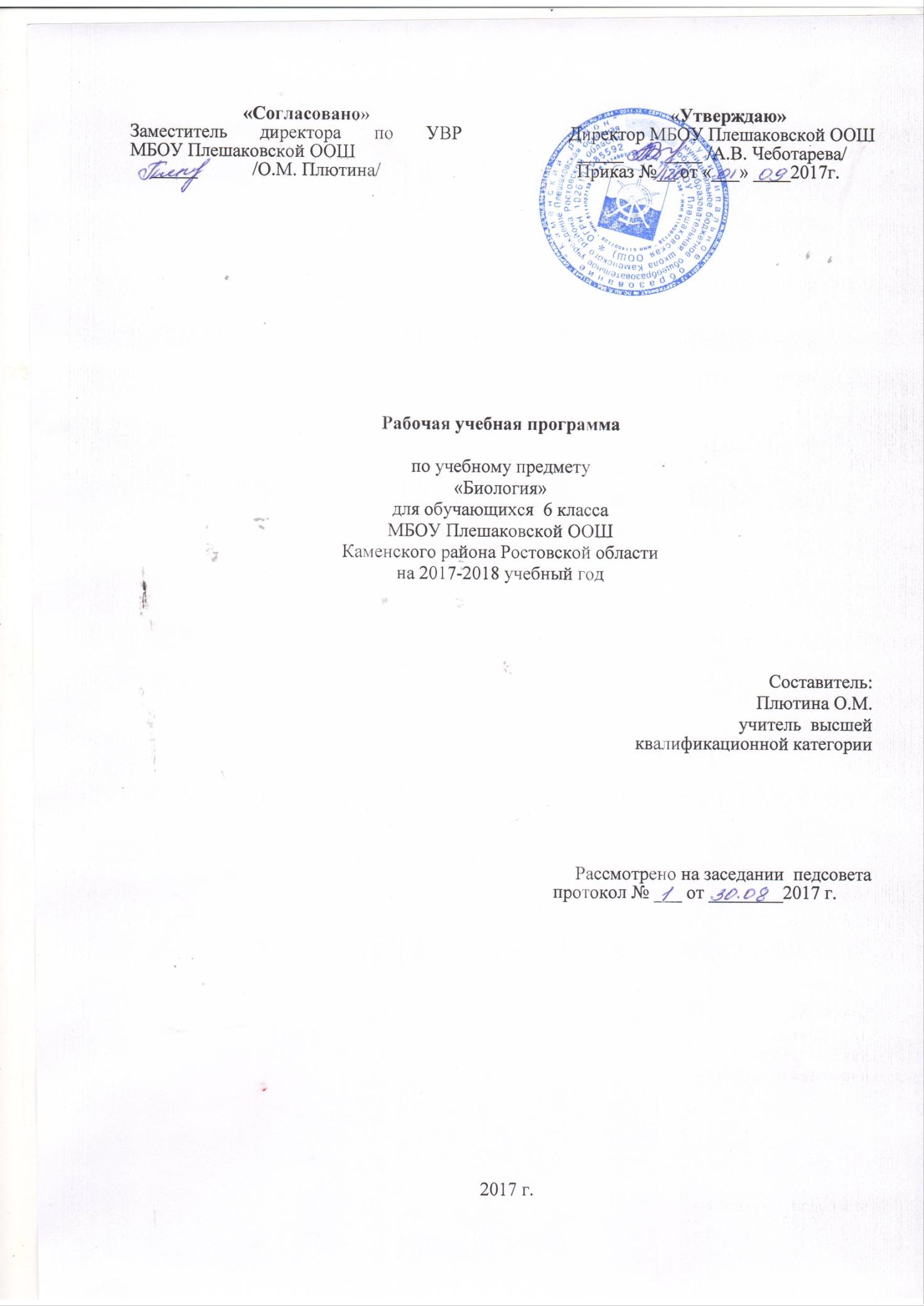 2. Пояснительная запискаПрограмма разработана на основе и в соответствии с утверждённым производственным календарём. Программа рассчитана  на 33 часа.  Нормативно-правовая база:Федеральный закон "Об образовании в Российской Федерации" от 29.12.2012 №273-ФЗ.Учебный план МБОУ  Плешаковской ООШ Каменского района, Ростовской области на 2017-2018 учебный год Авторская программа программа В.В. Пасечника и коллектива авторов. БиологияПоложение о рабочей программе учебных предметов, курсов МБОУ  Плешаковской ООШ Каменского района, Ростовской области. Для реализации программы используется учебник для общеобразовательных  организаций: В.В. Пасечник Биология «Многообразие покрытосеменных растений» М: Дрофа 2015 год.Место учебного предмета в учебном планеУчебный план отводит на изучение биологии в 6 классе 1 ч в неделю, всего 33 часа Цели и задачи изуения курса биологии  в 6 классе.Целями биологического образования в основной школе являются:- социализация учащихся как вхождение в мир культуры и социальных отношений, обеспечивающее включение учащихся в ту или иную группу или общность – носителя её норм, ценностей, ориентаций,  осваеваемых в процессе знакомства с миром живой природы;- приобщение к познавательной культуре как системе познавательных (научных) ценностей, накопленных обществом в сфере биологической науки.Помимо этого, биологическое образование учащихся призвано обеспечить:- ориентацию в системе моральных норм и ценностей: признание высокой ценности жизни во всех её проявлениях, здоровья своего и других людей; экологическое сознание; воспитание любви к природе;- развитие познавательных мотивов, направленных на получение нового знания о живой природе; познавательных качеств личности, связанных с усвоением основ научных знаний, овладение методами исследования природы, формированием интеллектуальных умений;- овладение ключевыми компетентностями: учебно-познавательными, информационными, ценностно-смысловыми, коммуникативными;- формирование  у учащихся познавательной культуры, осваиваемой в процессе познавательной деятельности и эстетической культуры как способности к эмоционально-ценностному отношению к объектам живой природы.Целью изучения биологии в 6 классе является осознание единства и целостности окружающего мира, возможности его познаваемости и объяснимости на основе достижений науки для формирования осознанного отношения к сохранению окружающей среды и ценности здоровья человека.Задачами курса являются:- выяснение, чем живая природа отличается от неживой;- формирование общих представлений о структуре биологической науки, её истории и методах исследования, царствах живых организмов, средах обитания организмов, нравственных нормах и принципах отношения к природе;- получение сведений о клетке, тканях и органах живых организмов;- углубление знаний об условиях жизни и разнообразии, распространении и значении бактерий, грибов и растений, о значении этих организмов в природе и жизни человека.Рабочая программа полностью соответствует  авторской программе В.В.Пасечника, В.В.Латюшина, Г.Г.  Швецова. Резерв свободного времени, предусмотренный авторской программой направлен на итоговое повторение курса биологии в конце учебного года.Программа ориентирована на использование учебно-методического комплекта (УМК):1. Пасечник В.В. Биология Многообразие покрытосеменных растений. 6 класс. Учебник. М.: Дрофа, 2014.2. Пасечник В.В. Биология. Многообразие покрытосеменных растений. 6 класс. Рабочая тетрадь. – М.: Дрофа, 2014.3. Электронное приложение к учебнику. Издательство «Дрофа», 2014.4. Пасечник В.В. Биология. Многообразие покрытосеменных растений. 6 класс. Методическое пособие. – М.: Дрофа, 2015.Изучение биологии на ступени основного общего образования традиционно направлено на формирование у учащихся представлений об отличительных особенностях объектов живой природы, их многообразии и эволюции; о человеке как биосоциальном существе. Для формирования у учащихся основ научного мировоззрения, развития интеллектуальных способностей и познавательных интересов в процессе изучения биологии основное внимание уделяется знакомству учащихся с методами научного познания живой природы, постановке проблем, требующих от учащихся самостоятельной деятельности по их разрешению. Содержание курса направлено на формирование универсальных учебных действий, обеспечивающих развитие познавательных и коммуникативных качеств личности. Обучающиеся включаются в проектную и исследовательскую деятельность, основу которой составляют такие учебные действия, как умение видеть проблемы, ставить вопросы, классифицировать, наблюдать, проводить эксперимент, делать выводы, объяснять, доказывать, защищать свои идеи, давать определения понятий, структурировать материал и др. Учащиеся включаются в коммуникативную учебную деятельность, где преобладают такие её виды, как умение полно и точно выражать свои мысли, аргументировать свою точку зрения, работать в группе, представлять и сообщать информацию в устной и письменной форме, вступать в диалог и т. д. Предлагаемая рабочая программа реализуется в учебнике биологии «Многообразие покрытосеменных растений» ;и учебно-методических пособиях, созданных коллективом авторов под руководством В. В. Пасечника. В 6 классе учащиеся получают знания о строении, жизнедеятельности и многообразии растений, принципах их классификации; знакомятся с эволюцией строения живых организмов, взаимосвязью строения и функций органов и их систем, с индивидуальным развитием и эволюцией растений. Они узнают о практическом значении биологических знаний как научной основе охраны природы, природопользования, сельскохозяйственного производства, медицины и здравоохранения, биотехнологии и отраслей производства, основанных на использовании биологических систем.Учащиеся должны усвоить и применять в своей деятельности основные положения биологической науки о строении и жизнедеятельности организмов, их индивидуальном и историческом развитии, структуре, функционировании, многообразии экологических систем, их изменении под влиянием деятельности человека; научиться принимать экологически правильные решения в области природопользования.Изучение биологии по предлагаемой программе предполагает ведение фенологических наблюдений, опытнической и практической работы. Для понимания учащимися сущности биологических явлений в программу введены лабораторные работы, экскурсии, демонстрации опытов, проведение наблюдений. Все это дает возможность направленно воздействовать на личность учащегося: тренировать память, развивать наблюдательность, мышление, обучать приемам самостоятельной учебной деятельности, способствовать развитию любознательности и интереса к предмету.3.Планируемые результаты освоения учебного предмета, курса Раздел 1. Строение и многообразие покрытосеменных растенийПредметные результаты обученияУчащиеся должны знать:— внешнее и внутреннее строение органов цветковых растений;— видоизменения органов цветковых растений и их роль в жизни растений.Учащиеся должны уметь: — различать и описывать органы цветковых растений;— объяснять связь особенностей строения органов растений со средой обитания;— изучать органы растений в ходе лабораторных работ.Метапредметные результаты обученияУчащиеся должны уметь: — анализировать и сравнивать изучаемые объекты;— осуществлять описание изучаемого объекта;— определять отношения объекта с другими объектами;— определять существенные признаки объекта;— классифицировать объекты;— проводить лабораторную работу в соответствии с инструкцией.Раздел 2. Жизнь растений Предметные результаты обученияУчащиеся должны знать:— основные процессы жизнедеятельности растений; — особенности минерального и воздушного питания растений;— виды размножения растений и их значение.Учащиеся должны уметь: — характеризовать основные процессы жизнедеятельности растений;— объяснять значение основных процессов жизнедеятельности растений;— устанавливать взаимосвязь между процессами дыхания и фотосинтеза;— показывать значение процессов фотосинтеза в жизни растений и в природе;— объяснять роль различных видов размножения у растений;— определять всхожесть семян растений.Метапредметные результаты обученияУчащиеся должны уметь: — анализировать результаты наблюдений и делать выводы;— под руководством учителя оформлять отчет, включающий описание эксперимента, его результатов, выводов.Раздел 3. Классификация растенийПредметные результаты обученияУчащиеся должны знать:— основные систематические категории: вид, род, семейство, класс, отдел, царство;— характерные признаки однодольных и двудольных растений;— признаки основных семейств однодольных и двудольных растений;— важнейшие сельскохозяйственные растения, биологические основы их выращивания и народнохозяйственное значение.Учащиеся должны уметь: — делать морфологическую характеристику растений;— выявлять признаки семейства по внешнему строению растений;— работать с определительными карточками.Метапредметные результаты обученияУчащиеся должны уметь: — различать объем и содержание понятий;— различать родовое и видовое понятия;— определять аспект классификации;— осуществлять классификацию.Раздел 4. Природные сообществаПредметные результаты обученияУчащиеся должны знать:— взаимосвязь растений с другими организмами;— растительные сообщества и их типы;— закономерности развития и смены растительных сообществ;— о результатах влияния деятельности человека на растительные сообщества и влияния природной среды на человека.Учащиеся должны уметь: — устанавливать взаимосвязь растений с другими организмами;— определять растительные сообщества и их типы;— объяснять влияние деятельности человека на растительные сообщества и влияние природной среды на человека;— проводить фенологические наблюдения за весенними явлениями в природных сообществах.Метапредметные результаты обученияУчащиеся должны уметь: — под руководством учителя оформлять отчет, включающий описание объектов, наблюдений, их результаты, выводы;— организовывать учебное взаимодействие в группе (распределять роли, договариваться друг с другом и т. д.).Личностные результаты обучения Учащиеся должны:— испытывать чувство гордости за российскую биологическую науку;— соблюдать правила поведения в природе; — понимать основные факторы, определяющие взаимоотношения человека и природы;— уметь реализовывать теоретические познания на практике;— осознавать значение обучения для повседневной жизни и осознанного выбора профессии;— понимать важность ответственного отношения к учению, готовности и способности обучающихся к саморазвитию и самообразованию на основе мотивации к обучению и познанию;— проводить работу над ошибками для внесения корректив в усваиваемые знания;— испытывать любовь к природе, чувства уважения к ученым, изучающим растительный мир, и эстетические чувства от общения с растениями;— признавать право каждого на собственное мнение;— проявлять готовность к самостоятельным поступкам и действиям на благо природы;— уметь отстаивать свою точку зрения; — критично относиться к своим поступкам, нести ответственность за их последствия;— понимать необходимость ответственного, бережного отношения к окружающей среде;— уметь слушать и слышать другое мнение;— уметь оперировать фактами как для доказательства, так и для опровержения существующего мнения.4.Содержание программыБиология. Многообразие покрытосеменных растений. 6 класс(33 часа, 1 час в неделю)Раздел 1. Строение и многообразие покрытосеменных растений (14 часов)Строение семян однодольных и двудольных растений. Виды корней и типы корневых систем. Зоны (участки) корня. Видоизменения корней.Побег. Почки и их строение. Рост и развитие побега.Внешнее строение листа. Клеточное строение листа. Видоизменения листьев. Строение стебля. Многообразие стеблей. Видоизменения побегов.Цветок и его строение. Соцветия. Плоды и их классификация. Распространение плодов и семян.Демонстрация Внешнее и внутреннее строения корня. Строение почек (вегетативной и генеративной) и расположение их на стебле. Строение листа. Макро- и микростроение стебля. Различные виды соцветий. Сухие и сочные плоды.Лабораторные и практические работы Строение семян двудольных и однодольных растений. Виды корней. Стержневая и мочковатая корневые системы. Корневой чехлик и корневые волоски. Строение почек. Расположение почек на стебле. Внутреннее строение ветки дерева. Видоизмененные побеги (корневище, клубень, луковица). Строение цветка. Различные виды соцветий. Многообразие сухих и сочных плодов.Раздел 2. Жизнь растений (10 часов)Основные процессы жизнедеятельности (питание, дыхание, обмен веществ, рост, развитие, размножение).Минеральное и воздушное питание растений. Фотосинтез. Дыхание растений. Испарение воды. Листопад. Передвижение воды и питательных веществ в растении. Прорастание семян. Способы размножения растений. Размножение споровых растений. Размножение голосеменных растений. Половое и бесполое (вегетативное) размножение покрытосеменных растений.ДемонстрацияОпыты, доказывающие значение воды, воздуха и тепла для прорастания семян; питание проростков запасными веществами семени; получение вытяжки хлорофилла; поглощение растениями углекислого газа и выделение кислорода на свету; образование крахмала; дыхание растений; испарение воды листьями; передвижение органических веществ по лубу.Лабораторные и практические работы Передвижение воды и минеральных веществ по древесине. Вегетативное размножение комнатных растений. Определение всхожести семян растений и их посев.ЭкскурсииЗимние явления в жизни растений.Раздел 3. Классификация растений (6 часов)Основные систематические категории: вид, род, семейство, класс, отдел, царство. Знакомство с классификацией цветковых растений.Класс Двудольные растения. Морфологическая характеристика 3—4 семейств (с учетом местных условий).Класс Однодольные растения. Морфологическая характеристика злаков и лилейных.Важнейшие сельскохозяйственные растения, биологические основы их выращивания и народнохозяйственное значение. (Выбор объектов зависит от специализации растениеводства в каждой конкретной местности.)ДемонстрацияЖивые и гербарные растения, районированные сорта важнейших сельскохозяйственных растений.ЭкскурсииОзнакомление с выращиванием растений в защищенном грунте.Раздел 4. Природные сообщества (3 часа)Взаимосвязь растений с другими организмами. Симбиоз. Паразитизм. Растительные сообщества и их типы.Развитие и смена растительных сообществ. Влияние деятельности человека на растительные сообщества и влияние природной среды на человека..5.Календарно - тематическое планирование.Итого 33 №ТемаКол-во часовЛабораторные работыЭкскурсии1Строение и многообразие покрытосеменных растений14ч.1.Строение семян двудольных и однодольных растений. 2.Виды корней. Стержневая и мочковатая корневые системы. 3.Корневой чехлик и корневые волоски. 4. Строение почек. Расположение почек на стебле.5.Внутреннее строение ветки дерева. 6.Видоизмененные побеги (корневище, клубень, луковица). 7.Строение цветка. 8.Различные виды соцветий. 9.Многообразие сухих и сочных плодов2Жизнь растений10ч.1.Передвижение воды и минеральных веществ по древесине. 2.Вегетативное размножение комнатных растений. 3.Определение всхожести семян растений и их посев.1.Зимние явления в жизни растений3Классификация растений6ч.2.Ознакомление с выращиванием растений в защищенном грунте.4Природные сообщества3ч.3.Природное сообщество и человек. Фенологические наблюдения за весенними явлениями в природных сообществах.Итого33ч№п/пТема урокаК-во часовК-во часовК-во часовДатаДатаПричина корректировкиПричина корректировкиПричина корректировки№п/пТема урокаК-во часовК-во часовК-во часовпланфактПричина корректировкиПричина корректировкиПричина корректировкиСтроение и многообразие покрытосеменных растенийСтроение и многообразие покрытосеменных растенийСтроение и многообразие покрытосеменных растенийСтроение и многообразие покрытосеменных растенийСтроение и многообразие покрытосеменных растенийСтроение и многообразие покрытосеменных растенийСтроение и многообразие покрытосеменных растенийСтроение и многообразие покрытосеменных растенийСтроение и многообразие покрытосеменных растений1Строение семян двудольных растений. Лаб.раб №1.Строение семян двудольных  растений. Строение семян двудольных растений. Лаб.раб №1.Строение семян двудольных  растений. 1105.092Строение семян однодольных растений. Лаб.раб №2 Строение семян однодольных  растений. Строение семян однодольных растений. Лаб.раб №2 Строение семян однодольных  растений. 1112.093Виды корней. Типы корневых систем Лаб.раб №3 Виды корней. Стержневая и мочковатая корневые системы.Виды корней. Типы корневых систем Лаб.раб №3 Виды корней. Стержневая и мочковатая корневые системы.1119.094Строение корней. Лаб.раб №4 Корневой чехлик и корневые волоскиСтроение корней. Лаб.раб №4 Корневой чехлик и корневые волоски1126.095Условия произрастания и видоизменения корнейУсловия произрастания и видоизменения корней1103.106Побег. Почки и их строение. Рост и развитие побега. Лаб.раб № 5 Строение почек. Расположение почек на стебле.Побег. Почки и их строение. Рост и развитие побега. Лаб.раб № 5 Строение почек. Расположение почек на стебле.1110.107Внешнее строение листа Лаб.раб № 7 Листья простые и сложные и листорасположение.Внешнее строение листа Лаб.раб № 7 Листья простые и сложные и листорасположение.1117.108Клеточное строение листа. Видоизменение листьев. Лаб.раб №7. Клеточное строение листа.Клеточное строение листа. Видоизменение листьев. Лаб.раб №7. Клеточное строение листа.1124.109Строение стебля. Многообразие стеблей. Лаб.раб №8 Внутреннее строение ветки дерева.Строение стебля. Многообразие стеблей. Лаб.раб №8 Внутреннее строение ветки дерева.1114.1110Видоизменение побегов. Лаб.раб №9 Видоизмененные побеги (корневище, клубень, луковица).Видоизменение побегов. Лаб.раб №9 Видоизмененные побеги (корневище, клубень, луковица).1121.1111Цветок и его строение. Лаб.раб №10 Строение цветка.Цветок и его строение. Лаб.раб №10 Строение цветка.1128.1112Соцветия. Лаб.раб №11 Различные виды соцветий.Соцветия. Лаб.раб №11 Различные виды соцветий.1105.1213Плоды и их классификация. Распространение плодов и семян. Лаб.раб №12 Многообразие сухих и сочных плодов.Плоды и их классификация. Распространение плодов и семян. Лаб.раб №12 Многообразие сухих и сочных плодов.1112.1214Обобщение и закрепление знаний по теме. Контроль знаний.Обобщение и закрепление знаний по теме. Контроль знаний.1119.12Жизнь растенийЖизнь растенийЖизнь растенийЖизнь растений15Минеральное питание растений. Лаб.раб №13Передвижение воды и минеральных веществ по древесинеМинеральное питание растений. Лаб.раб №13Передвижение воды и минеральных веществ по древесине1126.1216ФотосинтезФотосинтез1116.0117Дыхание растенийДыхание растений1123.0118Испарение воды растениями. ЛистопадЭкскурсия «Зимние явления в жизни растений».Испарение воды растениями. ЛистопадЭкскурсия «Зимние явления в жизни растений».1130.0119Передвижение воды и питательных веществ в растенииПередвижение воды и питательных веществ в растении1106.0220Прорастание семян. Лаб.раб №14 Определение всхожести семян растений и их посев.Прорастание семян. Лаб.раб №14 Определение всхожести семян растений и их посев.1113.0221Способы размножения растенийСпособы размножения растений1120.0222Размножение споровых растенийРазмножение споровых растений1127.0223Размножение семенных растенийРазмножение семенных растений1106.0324Вегетативное размножение покрытосеменных растений. Лаб.раб №15 Вегетативное размножение комнатных растений. Вегетативное размножение покрытосеменных растений. Лаб.раб №15 Вегетативное размножение комнатных растений. 1113.03Классификация растенийКлассификация растенийКлассификация растенийКлассификация растенийКлассификация растений25Систематика растений11120.0326Класс Двудольные растения. Семейства Крестоцветные и Розоцветные11103.0427Семейства Пасленовые и Бобовые Семейство Сложноцветные11110.0428Класс Однодольные. Семейства Злаковые и Лилейные11117.0429Важнейшие сельскохозяйственные растения Экскурсия «Ознакомление с выращиванием растений в защищенном грунте»11124.0430Повторение и обобщение изученного материала по теме «Классификация растений»11108.05Природные сообществаПриродные сообществаПриродные сообществаПриродные сообществаПриродные сообществаПриродные сообщества31Природные сообщества. Взаимосвязи в растительном сообществеПриродные сообщества. Взаимосвязи в растительном сообществеПриродные сообщества. Взаимосвязи в растительном сообществе115.0532Развитие и смена растительных сообществРазвитие и смена растительных сообществРазвитие и смена растительных сообществ122.0533Влияние хозяйственной деятельности человека на растительный мирВлияние хозяйственной деятельности человека на растительный мирВлияние хозяйственной деятельности человека на растительный мир129.05